PROJENİN SONUCU:Koordinat sisteminde dönme hareketini somut bir materyal üzerinde görmüş olduk.ÖNERİ VE BEKLENTİLER: Derslerde materyal olarak kullanabilir, matematiği daha anlaşılır hale getirebiliriz.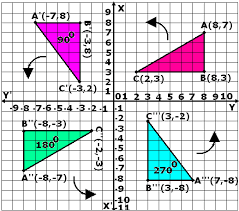 HAZIRLAYAN ÖĞRENCİLER: İLAYDA ŞAN                                                  FATMANUR  YILMAZDANIŞMAN ÖĞRETMEN: AYTEN KESER